VSTUPNÍ ČÁSTNázev moduluMechanizační prostředky pro zpracování půdy a hnojeníKód modulu41-m-3/AC86Typ vzděláváníOdborné vzděláváníTyp modulu(odborný) teoreticko–praktickýVyužitelnost vzdělávacího moduluKategorie dosaženého vzděláníH (EQF úroveň 3)Skupiny oborů41 - Zemědělství a lesnictvíKomplexní úlohaProfesní kvalifikacePěstitel základních plodin
(kód: 41-043-H)
Platnost standardu od01. 12. 2015Obory vzdělání - poznámky41-51-H/01 Zemědělec-farmář41-55-H/01 Opravář zemědělských strojůDélka modulu (počet hodin)16Poznámka k délce moduluPlatnost modulu od30. 04. 2020Platnost modulu doVstupní předpokladyAbsolvování předcházejících modulů:Půda a její zpracováníVýživa a hnojení rostlinJÁDRO MODULUCharakteristika moduluModul je zaměřen na problematiku použití mechanizačních prostředků pro zpracování půdy a hnojení. Modul rozšiřuje znalosti z modulů půda a její zpracování, výživa a hnojení rostlin, dále je v něm obsažena problematika pohybu strojů po polích a s tím spojené utužování půdy. Žáci se seznámí s moderními technologiemi precizního zemědělství využívanými při zpracování půdy a hnojení.Očekávané výsledky učeníOčekávané výsledky učení vycházejí z kompetencí definovaných v profesní kvalifikaci 41-043-H Pěstitel základních plodinZpracování půdyHnojení a ochrana rostlinOčekávané výsledky učení modulu:popíše a vysvětlí úkony při předseťovém zpracování půdyvyjmenuje, rozpozná a popíše druhy nářadí a mechanizační prostředky pro zpracování půdyprovede seřízení a údržbu mechanizačních prostředků pro zpracování půdyprovede agrotechnický zásahzhodnotí kvalitu zpracování půdyuvede výhody a nevýhody sdružování pracovních operací při zpracování půdyuvede výhody a nevýhody používání průmyslových hnojiv a organických hnojivrozpozná a popíše jednotlivé typy strojů na hnojení organickými a průmyslovými hnojivypřipojí stroj pro aplikaci hnojiv, seřídí ho pro danou plodinu, naloží organické hnojivo a rozmetá ho na pozemkupopíše základní pravidla pro zacházení s chemickými látkami včetně příslušných pravidel BOZP a hygieny práceKompetence ve vazbě na NSK41-043-H Pěstitel základních plodin:Zpracování půdyHnojení a ochrana rostlinObsah vzdělávání (rozpis učiva)Předseťové zpracování půdyDruhy nářadí a mechanizační prostředky pro zpracování půdyKvalita zpracování půdyVýhody sdružování pracovních operací při zpracování půdyČinnost strojů na hnojeníDruhy strojů na hnojeníPřipojení stroje na hnojení a jeho seřízení pro danou plodinuPravidla pro zacházení s chemickými látkamiTechnologie precizního zemědělstvíUčební činnosti žáků a strategie výukyMetody výuky:Ve výuce se doporučuje kombinovat níže uvedené metody výuky.Metody slovní:monologické metody (popis, vysvětlování, výklad),dialogické metody (rozhovor, diskuse),metody práce s učebnicí autoškoly a s platnou legislativou,problémová úloha.Metody názorně demonstrační:demonstrace obrazů statických,projekce statická a dynamická.Metody praktické:nácvik pracovních dovednostípracovní činnosti – např. zapojování strojů, nakládání hnojivgrafické činnosti a samostatná práceŽáci v rámci teoretické výuky:1. Popíší zásady a způsoby předseťového zpracování půdydefinují agrotechnické požadavky na zpracování půdy podle jednotlivých plodinpopíší jednotlivé úkony při zpracování půdy z hlediska chronologického:
	podmítku nebo náhradní kypření strništěošetření podmítkyorbupředseťovou přípravupopíší jednotlivé úkony při zpracování půdy z hlediska intenzivního:
	povrchové mělké zpracováníhluboké zpracováníkultivační zásahy v podorničícharakterizují tradiční (konvenční) technologie s využitím orbypopíší minimalizační (zjednodušené) technologie bez využití mělké orby2. Popíší druhy nářadí a mechanizačních prostředků pro zpracování půdy:vyjmenují mechanizační prostředky pro zpracování půdyrozpoznají jednotlivé druhy podmítačů – radličkové, diskové,rozpoznají jednotlivé druhy kombinovaných strojů pro zpracování půdyučí se teorii překlápění půdní skrývkypopíší jednotlivé části pluhůpopíší způsoby seřízení mechanizačních prostředků pro zpracování půdy3. Uvedou výhody sdružování pracovních operací při zpracování půdy:popíší výhody a nevýhody sdružování pracovních operací při zpracování půdyrozpoznají jednotlivé typy kombinátorů a jejich použití pro určený způsob zpracování4. Popíší činnost strojů na hnojení:uvedou výhody a nevýhody používání průmyslových hnojiv a organických hnojivrozpoznávají a popisují jednotlivé typy strojů na hnojení organickými a průmyslovými hnojivy5. Druhy strojů na hnojenívyjmenují a popíší jednotlivé stroje na hnojení6. Pravidla pro zacházení s chemickými látkamivyjmenují pravidla pro zacházení s chemickými látkami a BOZPŽáci v rámci praktické výuky:1. připojí určený stroj ke zpracování půdy k traktoru, provedou jeho seřízení pro dané půdní podmínky, provedou s připojeným strojem příslušný agrotechnický zásah a ošetření a údržbu stroje2. zhodnotí kvalitu zpracování půdyprovedou hodnocení hrudkovitostiprovedou hodnocení hloubky zpracováníprovedou hodnocení zapravení posklizňových zbytků3. zapojí příslušný stroj na aplikaci organických hnojiv, provedou jeho seřízení, nastaví požadovanou dávku a připraví stroj k použití4. provedou naložení organického hnojiva a rozmetají ho na pozemku, provedou ošetření po ukončení činnosti5. zapojí příslušný stroj na aplikaci průmyslových hnojiv, provedou jeho seřízení, nastaví požadovanou dávku a připraví stroj k použití6. provedou naložení průmyslového hnojiva a jeho aplikaci na pozemku a ošetření po ukončení činnosti7. zapojí příslušný stroj postřikovač pro aplikaci tekutého hnojiva, aplikují podle pokynů hnojivo na list a ošetří stroj po aplikaciŽák se také seznámí s technologiemi precizního zemědělství, které umožňují monitorovat změny jednotlivých hodnot v rámci pozemku (např. hustou sítí vzorkování, nebo použití nepřímých metod, které získávají data o půdní heterogenitě bezdotykově během pohybu po pozemku) a získané hodnoty přiřadit k danému místu na pozemku.Zařazení do učebního plánu, ročník2. ročníkVÝSTUPNÍ ČÁSTZpůsob ověřování dosažených výsledkůTesty znalostí, vypracování samostatné práce, kolektivní řešení daného problémuKritéria hodnoceníKritéria hodnoceníPředseťové zpracování půdyvýborně: Žák samostatně popíše jednotlivé druhy předseťového zpracování půdy pro jednotlivé typy zemědělských plodin včetně uvedení jeho výhod a nevýhodchvalitebně: Žák dovede vyjmenovat jednotlivé druhy předseťového zpracování půdy, jeho výhod a nevýhod pro některé plodinydobře: Žák dovede určit pro náhodně vybrané zemědělské plodiny způsob předseťového zpracování půdydostatečně: Žák dokáže pro plodinu, kterou si vybere popsat předseťové zpracování půdyDruhy nářadí a mechanizační prostředky pro zpracování půdyvýborně: Žák rozezná jednotlivé druhy mechanizačních prostředků pro zpracování půdy, určí jejich vhodnost pro určitou plodinu a typ půdy, popíše jednotlivé části mechanizačních prostředků, popíše způsoby seřizováníchvalitebně: Žák rozezná jednotlivé typy mechanizačních prostředků pro zpracování půdy, popíše jednotlivé jejich části, jejich seřízenídobře: Žák vyjmenuje jednotlivé druhy mechanizačních prostředků pro zpracování půdy, určí jejich jednotlivé částidostatečně: Žák si vybere a popíše zvolený mechanizační prostředek pro zpracování půdy včetně jeho seřízeníHodnocení kvality zpracování půdyvýborně: Žák popíše význam kvality zpracování půdy s ohledem na výnosy jednotlivých plodin, provede hodnocení hrudkovitosti, provede hodnocení hloubky zpracování a provede hodnocení zapravení posklizňových zbytků, učí příčiny nedostatečné kvality zpracování půdy a navrhne způsob jejich odstraněníchvalitebně: Žák popíše význam kvality zpracování půdy s ohledem na výnosy jednotlivých plodin, provede hodnocení hrudkovitosti, provede hodnocení hloubky zpracování a provede hodnocení zapravení posklizňových zbytků, učí příčiny nedostatečné kvality zpracování půdydobře: Žák popíše význam kvality zpracování půdy s ohledem na výnosy jednotlivých plodin, provede hodnocení hrudkovitosti, provede hodnocení hloubky zpracování a provede hodnocení zapravení posklizňových zbytkůdostatečně: Žák provede hodnocení hrudkovitosti, provede hodnocení hloubky zpracování a provede hodnocení zapravení posklizňových zbytkůVýhody sdružování pracovních operací při zpracování půdyvýborně: Žák uvede důvody, výhody a nevýhody sdružování pracovních operací při zpracování půdy, určí a popíše jednotlivé typy kombinátorů a určí jejich vhodnost jednotlivé plodinychvalitebně: Žák uvede důvody, výhody a nevýhody sdružování pracovních operací při zpracování půdy, určí a popíše jednotlivé typy kombinátorůdobře:  Žák uvede výhody a nevýhody sdružování pracovních operací při zpracování půdy, určí a popíše jednotlivé typy kombinátorůdostatečně: Žák určí a popíše jednotlivé typy kombinátorůČinnost strojů na hnojenívýborně: Žák samostatně popíše činnost strojů na hnojení a chemickou ochranu, popíše jednotlivé principy chemické ochrany rostlin a uvede výhody a nevýhody používání průmyslových hnojiv a organických hnojivchvalitebně: Žák popíše činnost strojů, popíše jednotlivé principy chemické ochrany rostlin a uvede výhody a nevýhody používání průmyslových hnojiv a organických hnojivdobře: Žák popíše činnost strojů, popíše některé principy chemické ochrany rostlin a uvede možnosti používání průmyslových hnojiv a organických hnojivdostatečně: Žák popíše činnost strojůDruhy strojů na hnojenívýborně: rozpozná a samostatně popíše jednotlivé typy strojů na hnojení organickými a průmyslovými hnojivy, rozpozná a samostatně popíše jednotlivé typy strojů na chemickou ochranu.chvalitebně: rozpozná a popíše jednotlivé typy strojů na hnojení organickými a průmyslovými hnojivy, rozpozná a popíše jednotlivé typy strojů na chemickou ochranudobře: rozpozná jednotlivé typy strojů na hnojení organickými a průmyslovými hnojivy, rozpozná  jednotlivé typy strojů na chemickou ochranudostatečně: rozpozná a popíše jednotlivé typy strojů na chemickou ochranuPřipojení stroje na hnojení a jeho seřízení pro danou plodinuvýborně: Žák pro zadanou plodinu a požadovaný způsob aplikace  hnojiva, vybere příslušný stroj, připojí ho k traktoru, provede jeho seřízení, nastaví požadovanou dávku, naloží hnojivo, provede jeho aplikaci a ošetření stroje po aplikacichvalitebně: Žák pro požadovaný způsob aplikace hnojiva, vybere příslušný stroj, připojí ho k traktoru, provede jeho seřízení, nastaví požadovanou dávku, naloží hnojivo, provede jeho aplikaci a ošetření stroje po aplikacidobře: Žák určený stroj, připojí k traktoru, provede jeho seřízení, nastaví požadovanou dávku, naloží hnojivo, provede jeho aplikaci a ošetření stroje po aplikacidostatečně: Žák si vybere stroj pro aplikaci průmyslových hnojiv, připojí k traktoru, nastaví požadovanou dávku, naloží hnojivo, provede jeho aplikaci a ošetření stroje po aplikaciPravidla pro zacházení s chemickými látkamiprospěl: žák dodržuje pravidla pro zacházení s chemickými látkamiDoporučená literaturaLhotský, J. a kol. : Soustava opatření k zúrodňování zhutnělých půd. Metodika ÚVTIZ, Praha, 1984, 39 s.Lhotský, J.: Zhutňování půd a opatření proti němu. Stud. inform. ÚZPI Praha, ř. Rostl. Výr., 2000, č.7, 61 s.Petr, J., Štěpánková, H. : Kolejové meziřádky pro vstup aplikační techniky do porostu, zrnin. ÚVTIZ Praha, Metodika pro zavádění výsledků výzkumu do praxe. č. 1, 1983, 39 s.Šimon, J., Lhotský, J., a kol. : Zpracování a zúrodňování půd. SZN Praha, 1989, 317 s.Šimon, J., Škoda, V., Hůla, J. : Zakládání porostů hlavních polních plodin novými technologiemi. MZe ČR, Agrospoj Praha, 1999, 78 s.PoznámkyDoporučené rozvržení hodin:teoretické vyučování: 10 hodinpraktické vyučování: 6 hodinObsahové upřesněníOV NSK - Odborné vzdělávání ve vztahu k NSKMateriál vznikl v rámci projektu Modernizace odborného vzdělávání (MOV), který byl spolufinancován z Evropských strukturálních a investičních fondů a jehož realizaci zajišťoval Národní pedagogický institut České republiky. Autorem materiálu a všech jeho částí, není-li uvedeno jinak, je Jiří Mladý. Creative Commons CC BY SA 4.0 – Uveďte původ – Zachovejte licenci 4.0 Mezinárodní.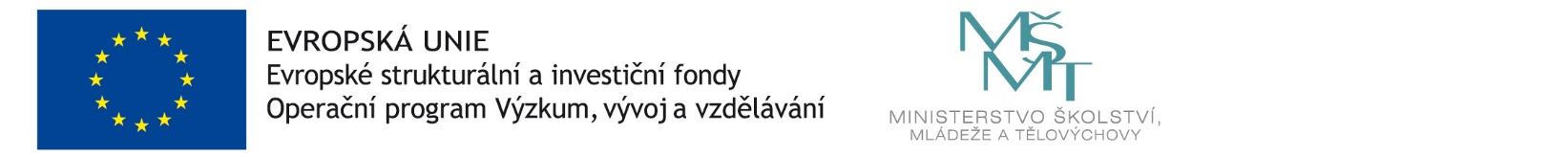 